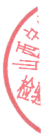 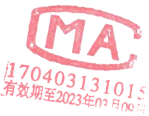 报告编号： NYT/BG22090150检 验 报 告样品名称：      生 活 饮 用 水     委托单位：   静乐县疾病预防控制中心检验类别：       委 托 检 验       山西宁宇通检测技术服务有限公司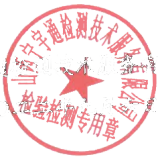 二○二二年九月六日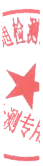 检 验 报 告报告编号：NYT/BG22090150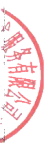 检验报告(续页)报告编号：NYT/BG22090150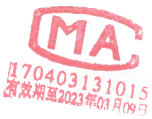 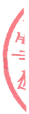 报告编号： NYT/BG22090151检 验 报 告样品名称：       生 活 饮 用 水      委托单位;  静乐县疾病预防控制中心检验类别：        委 托 检 验         F山西宁宇通检测技术服务有限公司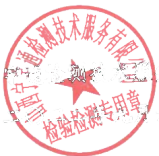 二○二二年九月六日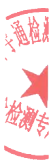 检 验 报 告报告编号：NYT/BG22090151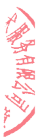 检 验 报 告 ( 续 页 )报告编号：NYT/BG22090151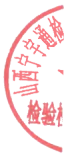 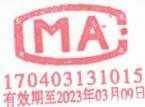 报告编号： NYT/BG22090152检 验 报 告样品名称：      生 活 饮 用 水     委托单位：  静乐县疾病预防控制中心检验类别：      委 托 检 验       山西宁宇通检测技术服务有限公司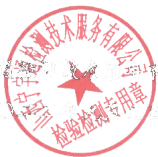 二○二二年九月六日检 验 报 告报告编号：NYT/BG22090152第1页共2页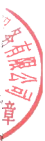 检验报告(续页)报告编号：NYT/BG22090152样品名称生活饮用水生活饮用水生活饮用水生活饮用水检验类别检验类别委托检验委托检验委托单位静乐县疾病预防控制中心静乐县疾病预防控制中心静乐县疾病预防控制中心静乐县疾病预防控制中心来样方式来样方式送样送样采样地点静乐县自来水公司出厂水静乐县自来水公司出厂水静乐县自来水公司出厂水静乐县自来水公司出厂水样品编号样品编号SZ-22090150 ·SZ-22090150 ·样品数量1份1份1份1份来样日期来样日期2022.9.32022.9.3样品描述清澈、透明清澈、透明清澈、透明清澈、透明分析日期分析日期2022.9.3-2022.9.52022.9.3-2022.9.5检验项目色度、浑浊度、臭和味、肉眼可见物等16项(见续页)色度、浑浊度、臭和味、肉眼可见物等16项(见续页)色度、浑浊度、臭和味、肉眼可见物等16项(见续页)色度、浑浊度、臭和味、肉眼可见物等16项(见续页)色度、浑浊度、臭和味、肉眼可见物等16项(见续页)色度、浑浊度、臭和味、肉眼可见物等16项(见续页)色度、浑浊度、臭和味、肉眼可见物等16项(见续页)色度、浑浊度、臭和味、肉眼可见物等16项(见续页)检验依据GB/T 5750-2006《生活饮用水标准检验方法》GB/T 5750-2006《生活饮用水标准检验方法》GB/T 5750-2006《生活饮用水标准检验方法》GB/T 5750-2006《生活饮用水标准检验方法》GB/T 5750-2006《生活饮用水标准检验方法》GB/T 5750-2006《生活饮用水标准检验方法》GB/T 5750-2006《生活饮用水标准检验方法》GB/T 5750-2006《生活饮用水标准检验方法》主要仪器 设备及编号离子色谱仪NYT/YQ-011、紫外可见分光光度计NYT/YQ-069、电感耦合等离 子体质谱仪NYT/YQ-140等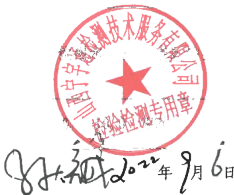 离子色谱仪NYT/YQ-011、紫外可见分光光度计NYT/YQ-069、电感耦合等离 子体质谱仪NYT/YQ-140等离子色谱仪NYT/YQ-011、紫外可见分光光度计NYT/YQ-069、电感耦合等离 子体质谱仪NYT/YQ-140等离子色谱仪NYT/YQ-011、紫外可见分光光度计NYT/YQ-069、电感耦合等离 子体质谱仪NYT/YQ-140等离子色谱仪NYT/YQ-011、紫外可见分光光度计NYT/YQ-069、电感耦合等离 子体质谱仪NYT/YQ-140等离子色谱仪NYT/YQ-011、紫外可见分光光度计NYT/YQ-069、电感耦合等离 子体质谱仪NYT/YQ-140等离子色谱仪NYT/YQ-011、紫外可见分光光度计NYT/YQ-069、电感耦合等离 子体质谱仪NYT/YQ-140等离子色谱仪NYT/YQ-011、紫外可见分光光度计NYT/YQ-069、电感耦合等离 子体质谱仪NYT/YQ-140等检验结论共检16项，所检项目均符合GB5749-2006《生活饮用水卫生标准》的要求共检16项，所检项目均符合GB5749-2006《生活饮用水卫生标准》的要求共检16项，所检项目均符合GB5749-2006《生活饮用水卫生标准》的要求共检16项，所检项目均符合GB5749-2006《生活饮用水卫生标准》的要求共检16项，所检项目均符合GB5749-2006《生活饮用水卫生标准》的要求共检16项，所检项目均符合GB5749-2006《生活饮用水卫生标准》的要求共检16项，所检项目均符合GB5749-2006《生活饮用水卫生标准》的要求共检16项，所检项目均符合GB5749-2006《生活饮用水卫生标准》的要求测试环境温度：  18.0-25.0 ℃      湿度：  30.0-50.0 %RH温度：  18.0-25.0 ℃      湿度：  30.0-50.0 %RH温度：  18.0-25.0 ℃      湿度：  30.0-50.0 %RH温度：  18.0-25.0 ℃      湿度：  30.0-50.0 %RH温度：  18.0-25.0 ℃      湿度：  30.0-50.0 %RH温度：  18.0-25.0 ℃      湿度：  30.0-50.0 %RH温度：  18.0-25.0 ℃      湿度：  30.0-50.0 %RH温度：  18.0-25.0 ℃      湿度：  30.0-50.0 %RH审核人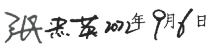 批准人批准人批准人批准人批准人备注检验结果仅对来样负责检验结果仅对来样负责检验结果仅对来样负责检验结果仅对来样负责检验结果仅对来样负责检验结果仅对来样负责检验结果仅对来样负责检验结果仅对来样负责录入王彩平校对李志清李志清李志清打印日期打印日期2022.9.6序号检验项目单位检验结果标准规定单项判定1色度度<5≤15合格2浑浊度NTU<1≤1(水源与净水技术条件限制时为≤3)合格3臭和味/无无异臭、异味合格4肉眼可见物无无合格5氨氮mg/L<0.02≤0.5合格6硝酸盐(以氮计)mg/L2.03<10(地下水源限制时为20)合格7砷mg/L0.00032≤0.01合格8汞mg/L<0.00007≤0.001合格9镉mg/L<0.00006≤0.005合格10铬(六价)mg/L<0.004≤0.05合格11铅mg/L0.0011≤0.01合格12耗氧量mg/L0.32≤3(水源限制，源水耗氧量>6mg/L时为5)合格13菌落总数CFU/mL3≤100合格14总大肠菌群MPN/100mL未检出不得检出合格15耐热大肠菌群MPN/100mL未检出不得检出合格16大肠埃希氏菌MPN/100mL未检出不得检出合格以下空白以下空白样品名称生活饮用水生活饮用水生活饮用水生活饮用水检验类别检验类别检验类别委托检验委托检验委托单位静乐县疾病预防控制中心静乐县疾病预防控制中心静乐县疾病预防控制中心静乐县疾病预防控制中心来样方式来样方式来样方式送样送样采样地点静乐县儒林小区末梢水静乐县儒林小区末梢水静乐县儒林小区末梢水静乐县儒林小区末梢水样品编号样品编号样品编号SZ-22090151SZ-22090151样品数量1份1份1份1份来样日期来样日期来样日期2022.9.32022.9.3样品描述清澈、透明清澈、透明清澈、透明清澈、透明分析日期分析日期分析日期2022.9.3-2022.9.52022.9.3-2022.9.5检验项目色度、浑浊度、臭和味、肉眼可见物等16项(见续页)色度、浑浊度、臭和味、肉眼可见物等16项(见续页)色度、浑浊度、臭和味、肉眼可见物等16项(见续页)色度、浑浊度、臭和味、肉眼可见物等16项(见续页)色度、浑浊度、臭和味、肉眼可见物等16项(见续页)色度、浑浊度、臭和味、肉眼可见物等16项(见续页)色度、浑浊度、臭和味、肉眼可见物等16项(见续页)色度、浑浊度、臭和味、肉眼可见物等16项(见续页)色度、浑浊度、臭和味、肉眼可见物等16项(见续页)检验依据GB/T 5750-2006《生活饮用水标准检验方法》GB/T 5750-2006《生活饮用水标准检验方法》GB/T 5750-2006《生活饮用水标准检验方法》GB/T 5750-2006《生活饮用水标准检验方法》GB/T 5750-2006《生活饮用水标准检验方法》GB/T 5750-2006《生活饮用水标准检验方法》GB/T 5750-2006《生活饮用水标准检验方法》GB/T 5750-2006《生活饮用水标准检验方法》GB/T 5750-2006《生活饮用水标准检验方法》主要仪器 设备及编号离子色谱仪NYT/YQ-011、紫外可见分光光度计NYT/YQ-069、电感耦合等离 子体质谱仪NYT/YQ-140等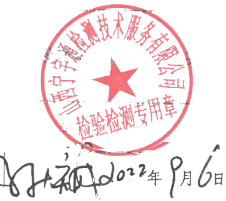 离子色谱仪NYT/YQ-011、紫外可见分光光度计NYT/YQ-069、电感耦合等离 子体质谱仪NYT/YQ-140等离子色谱仪NYT/YQ-011、紫外可见分光光度计NYT/YQ-069、电感耦合等离 子体质谱仪NYT/YQ-140等离子色谱仪NYT/YQ-011、紫外可见分光光度计NYT/YQ-069、电感耦合等离 子体质谱仪NYT/YQ-140等离子色谱仪NYT/YQ-011、紫外可见分光光度计NYT/YQ-069、电感耦合等离 子体质谱仪NYT/YQ-140等离子色谱仪NYT/YQ-011、紫外可见分光光度计NYT/YQ-069、电感耦合等离 子体质谱仪NYT/YQ-140等离子色谱仪NYT/YQ-011、紫外可见分光光度计NYT/YQ-069、电感耦合等离 子体质谱仪NYT/YQ-140等离子色谱仪NYT/YQ-011、紫外可见分光光度计NYT/YQ-069、电感耦合等离 子体质谱仪NYT/YQ-140等离子色谱仪NYT/YQ-011、紫外可见分光光度计NYT/YQ-069、电感耦合等离 子体质谱仪NYT/YQ-140等检验结论共检16项，所检项目均符合GB5749-2006《生活仇角求卫生标准的要求共检16项，所检项目均符合GB5749-2006《生活仇角求卫生标准的要求共检16项，所检项目均符合GB5749-2006《生活仇角求卫生标准的要求共检16项，所检项目均符合GB5749-2006《生活仇角求卫生标准的要求共检16项，所检项目均符合GB5749-2006《生活仇角求卫生标准的要求共检16项，所检项目均符合GB5749-2006《生活仇角求卫生标准的要求共检16项，所检项目均符合GB5749-2006《生活仇角求卫生标准的要求共检16项，所检项目均符合GB5749-2006《生活仇角求卫生标准的要求共检16项，所检项目均符合GB5749-2006《生活仇角求卫生标准的要求测试环境温度：  18.0-25.0 ℃     湿度：  30.0-50.0 %RH温度：  18.0-25.0 ℃     湿度：  30.0-50.0 %RH温度：  18.0-25.0 ℃     湿度：  30.0-50.0 %RH温度：  18.0-25.0 ℃     湿度：  30.0-50.0 %RH温度：  18.0-25.0 ℃     湿度：  30.0-50.0 %RH温度：  18.0-25.0 ℃     湿度：  30.0-50.0 %RH温度：  18.0-25.0 ℃     湿度：  30.0-50.0 %RH温度：  18.0-25.0 ℃     湿度：  30.0-50.0 %RH温度：  18.0-25.0 ℃     湿度：  30.0-50.0 %RH审核人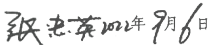 批准人批准人备注检验结果仅对来样负责检验结果仅对来样负责检验结果仅对来样负责检验结果仅对来样负责检验结果仅对来样负责检验结果仅对来样负责检验结果仅对来样负责检验结果仅对来样负责检验结果仅对来样负责录入王彩平校对李志清李志清李志清李志清打印日期打印日期2022.9.6序号检验项目单位检验结果标准规定单项判定1色度度<5≤15合格2浑浊度NTU<1≤1(水源与净水技术条件限制时为≤3)合格3臭和味/无无异臭、异味合格4肉眼可见物/无无合格5氨氮mg/L<0.02≤0.5合格6硝酸盐(以氮计)mg/L2.05<10(地下水源限制时为20)合格7砷mg/L0.00038≤0.01合格8汞mg/L<0.00007≤0.001合格9镉mg/L<0.00006≤0.005合格10铬(六价)mg/L<0.004≤0.05合格11铅mg/L0.00065≤0.01合格12耗氧量mg/L0.24<3(水源限制，源水耗氧量>6mg/L时为5)合格13菌落总数CFU/mL4≤100合格14总大肠菌群MPN/100mL未检出不得检出合格15耐热大肠菌群MPN/100mL未检出不得检出合格16大肠埃希氏菌MPN/100mL未检出不得检出合格以下空白以下空白样品名称生活饮用水生活饮用水生活饮用水生活饮用水生活饮用水检验类别检验类别检验类别委托检验委托检验委托单位静乐县疾病预防控制中心静乐县疾病预防控制中心静乐县疾病预防控制中心静乐县疾病预防控制中心静乐县疾病预防控制中心来样方式来样方式来样方式送样送样采样地点静乐县美康小区末梢水静乐县美康小区末梢水静乐县美康小区末梢水静乐县美康小区末梢水静乐县美康小区末梢水样品编号样品编号样品编号SZ-22090152SZ-22090152样品数量1份1份1份1份1份来样日期来样日期来样日期2022.9.32022.9.3样品描述清澈、透明清澈、透明清澈、透明清澈、透明清澈、透明分析日期分析日期分析日期2022.9.3-2022.9.52022.9.3-2022.9.5检验项目色度、浑浊度、臭和味、肉眼可见物等16项(见续页)色度、浑浊度、臭和味、肉眼可见物等16项(见续页)色度、浑浊度、臭和味、肉眼可见物等16项(见续页)色度、浑浊度、臭和味、肉眼可见物等16项(见续页)色度、浑浊度、臭和味、肉眼可见物等16项(见续页)色度、浑浊度、臭和味、肉眼可见物等16项(见续页)色度、浑浊度、臭和味、肉眼可见物等16项(见续页)色度、浑浊度、臭和味、肉眼可见物等16项(见续页)色度、浑浊度、臭和味、肉眼可见物等16项(见续页)色度、浑浊度、臭和味、肉眼可见物等16项(见续页)检验依据GB/T 5750-2006《生活饮用水标准检验方法》GB/T 5750-2006《生活饮用水标准检验方法》GB/T 5750-2006《生活饮用水标准检验方法》GB/T 5750-2006《生活饮用水标准检验方法》GB/T 5750-2006《生活饮用水标准检验方法》GB/T 5750-2006《生活饮用水标准检验方法》GB/T 5750-2006《生活饮用水标准检验方法》GB/T 5750-2006《生活饮用水标准检验方法》GB/T 5750-2006《生活饮用水标准检验方法》GB/T 5750-2006《生活饮用水标准检验方法》主要仪器 设备及编号离子色谱仪NYT/YQ-011、紫外可见分光光度计NYT/YQ-069、电感耦合等离 子体质谱仪NYT/YQ-140等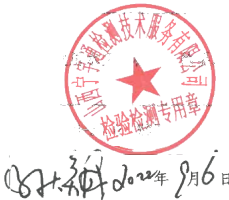 离子色谱仪NYT/YQ-011、紫外可见分光光度计NYT/YQ-069、电感耦合等离 子体质谱仪NYT/YQ-140等离子色谱仪NYT/YQ-011、紫外可见分光光度计NYT/YQ-069、电感耦合等离 子体质谱仪NYT/YQ-140等离子色谱仪NYT/YQ-011、紫外可见分光光度计NYT/YQ-069、电感耦合等离 子体质谱仪NYT/YQ-140等离子色谱仪NYT/YQ-011、紫外可见分光光度计NYT/YQ-069、电感耦合等离 子体质谱仪NYT/YQ-140等离子色谱仪NYT/YQ-011、紫外可见分光光度计NYT/YQ-069、电感耦合等离 子体质谱仪NYT/YQ-140等离子色谱仪NYT/YQ-011、紫外可见分光光度计NYT/YQ-069、电感耦合等离 子体质谱仪NYT/YQ-140等离子色谱仪NYT/YQ-011、紫外可见分光光度计NYT/YQ-069、电感耦合等离 子体质谱仪NYT/YQ-140等离子色谱仪NYT/YQ-011、紫外可见分光光度计NYT/YQ-069、电感耦合等离 子体质谱仪NYT/YQ-140等离子色谱仪NYT/YQ-011、紫外可见分光光度计NYT/YQ-069、电感耦合等离 子体质谱仪NYT/YQ-140等检验结论共检16项，所检项目均符合GB5749-2006《生活饮用水卫生标准》的要求共检16项，所检项目均符合GB5749-2006《生活饮用水卫生标准》的要求共检16项，所检项目均符合GB5749-2006《生活饮用水卫生标准》的要求共检16项，所检项目均符合GB5749-2006《生活饮用水卫生标准》的要求共检16项，所检项目均符合GB5749-2006《生活饮用水卫生标准》的要求共检16项，所检项目均符合GB5749-2006《生活饮用水卫生标准》的要求共检16项，所检项目均符合GB5749-2006《生活饮用水卫生标准》的要求共检16项，所检项目均符合GB5749-2006《生活饮用水卫生标准》的要求共检16项，所检项目均符合GB5749-2006《生活饮用水卫生标准》的要求共检16项，所检项目均符合GB5749-2006《生活饮用水卫生标准》的要求测试环境温度：  18.0-25.0 ℃     湿度：  30.0-50.0 %RH温度：  18.0-25.0 ℃     湿度：  30.0-50.0 %RH温度：  18.0-25.0 ℃     湿度：  30.0-50.0 %RH温度：  18.0-25.0 ℃     湿度：  30.0-50.0 %RH温度：  18.0-25.0 ℃     湿度：  30.0-50.0 %RH温度：  18.0-25.0 ℃     湿度：  30.0-50.0 %RH温度：  18.0-25.0 ℃     湿度：  30.0-50.0 %RH温度：  18.0-25.0 ℃     湿度：  30.0-50.0 %RH温度：  18.0-25.0 ℃     湿度：  30.0-50.0 %RH温度：  18.0-25.0 ℃     湿度：  30.0-50.0 %RH审核人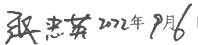 日批准人批准人备注检验结果仅对来样负责检验结果仅对来样负责检验结果仅对来样负责检验结果仅对来样负责检验结果仅对来样负责检验结果仅对来样负责检验结果仅对来样负责检验结果仅对来样负责检验结果仅对来样负责检验结果仅对来样负责录入王彩平校对李志清李志清李志清李志清李志清打印日期打印日期2022.9.6序号检验项目单位检验结果标准规定单项判定1色度度<5≤15合格2浑浊度NTU<1≤1(水源与净水技术条件限制时为≤3)合格3臭和味/无无异臭、异味合格4肉眼可见物/无无合格5氨氮mg/L<0.02≤0.5合格6硝酸盐(以氮计)mg/L2.05≤10(地下水源限制时为20)合格7砷mg/L0.00030≤0.01合格8汞mg/L<0.00007≤0.001合格9镉mg/L<0.00006<0.005合格10铬(六价)mg/L<0.004≤0.05合格11铅mg/L0.00067≤0.01合格12耗氧量mg/L0.16≤3(水源限制，源水耗氧量>6mg/L时为5)合格13菌落总数CFU/mL5≤100合格14总大肠菌群MPN/100mL未检出不得检出合格15耐热大肠菌群MPN/100mL未检出不得检出合格16大肠埃希氏菌MPN/100mL未检出不得检出合格以下空白以下空白